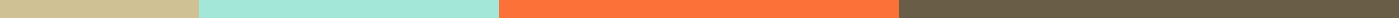 Quotation Letter For BusinessTech Innovations Solutions
123 Digital Way
San Jose, CA, 95129
contact@techinnovations.com
(408) 555-0987
April 7, 2024Ms. Sarah Lee
Operations Manager
Dynamic Enterprises
456 Enterprise Blvd
San Jose, CA, 95131Dear Ms. Lee,Subject: Quotation for Software Development ServicesThank you for your inquiry dated April 3, 2024, and for considering Tech Innovations Solutions for your software development needs. We are pleased to provide you with this detailed quotation for the design and development of your new business management software, as discussed in our recent meeting.Project Overview:
Development of a custom business management software tailored to Dynamic Enterprises’ operational needs, including modules for inventory management, customer relations, and internal communications.Quotation Details:Project Consultation & Planning:Cost: $2,000Description: Initial project consultation, requirement gathering, and project planning sessions.Software Design & Development:Cost: $20,000Description: Design and development of the custom software, including user interface design and backend development.Testing & Quality Assurance:Cost: $3,000Description: Comprehensive testing of the software to ensure functionality, reliability, and security.Training & Implementation:Cost: $2,500Description: On-site training for staff and support during the implementation phase.Total Cost: $27,500Terms & Conditions:Payment Terms: 50% deposit required to commence the project, 25% upon completion of development, and the remaining 25% upon project completion and delivery.Project Timeline: Estimated 6 months from project initiation to completion.Warranty: 12-month warranty covering software malfunctions and bugs, with ongoing support available under a separate agreement.Validity: This quotation is valid until May 7, 2024.We believe that our proposal will meet Dynamic Enterprises’ needs by providing a robust and scalable software solution that enhances your business operations. Tech Innovations Solutions is committed to delivering high-quality services and looks forward to the opportunity to work with you on this exciting project.Please feel free to contact me directly should you have any questions or if you would like to discuss this quotation further.Thank you for considering Tech Innovations Solutions as your software development partner. We look forward to the possibility of working together.Best regards,David Nguyen
Sales Director
Tech Innovations Solutions
contact@techinnovations.com
(408) 555-0987